    О внесении изменений и дополнений    в Устав Мирненского сельского поселения        Совет депутатов Мирненского сельского поселения РЕШАЕТ:1. Внести в Устав Мирненского сельского поселения следующие изменения и дополнения согласно приложению.2. Настоящее решение подлежит официальному опубликованию в периодическом печатном издании «Сосновская Нива», зарегистрированном в установленном законом порядке в качестве официального источника опубликования нормативных правовых актов Сосновского муниципального района (обнародованию на информационных стендах на территории населенных пунктов муниципального образования), после государственной регистрации в территориальном органе уполномоченного федерального органа исполнительной власти в сфере регистрации уставов муниципальных образований.3. Настоящее решение вступает в силу после его официального опубликования (обнародования) в соответствии с действующим законодательством.                                                             Приложение к решению Совета депутатов                                                                                 Мирненского сельского поселения                                                                                             № 13 от 07.07.2016г.Изменения и дополнения в Устав Мирненского сельского поселенияСтатью 27 после пункта 1 дополнить пунктом 2 следующего содержания:«2. Гражданин Российской Федерации, осуществлявший полномочия Главы поселения, имеет право на выплачиваемую за счёт средств бюджета поселения ежемесячную доплату к страховой пенсии по старости (инвалидности) в связи с прекращением полномочий (в том числе досрочно). Такая доплата устанавливается только в отношении лиц, осуществлявших полномочия Главы поселения на постоянной основе и в этот период достигших пенсионного возраста или потерявших трудоспособность, и не осуществляется в случае прекращения полномочий указанных лиц по основаниям, предусмотренным пунктами 2–1, 3, 6–9 части 6, частью 6–1 статьи 36, частью 7–1, пунктами 5–8 части 10, частью 10–1 статьи 40 Федерального закона от 6 октября 2003 года №131-ФЗ «Об общих принципах организации местного самоуправления в Российской Федерации».Условия, порядок назначения и выплаты ежемесячной доплаты к страховой пенсии по старости (инвалидности) устанавливаются решением Совета депутатов Мирненского сельского поселения.».Глава Мирненского сельского поселения				               В.Г. Григорьев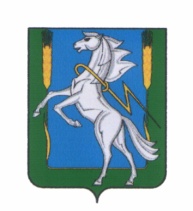 СОВЕТ ДЕПУТАТОВМирненского сельского поселенияСосновского муниципального района Челябинской областитретьего созыва РЕШЕНИЕ «07» июля 2016г.                                                                                         №13Председатель Совета депутатов Мирненского сельского поселения_______________ Н.А. ГузьГлаваМирненского сельского поселения___________________ В.Г. Григорьев